UTSW location:UT Southwestern Medical Center5323 Harry Hines Blvd, Dallas, TX 75390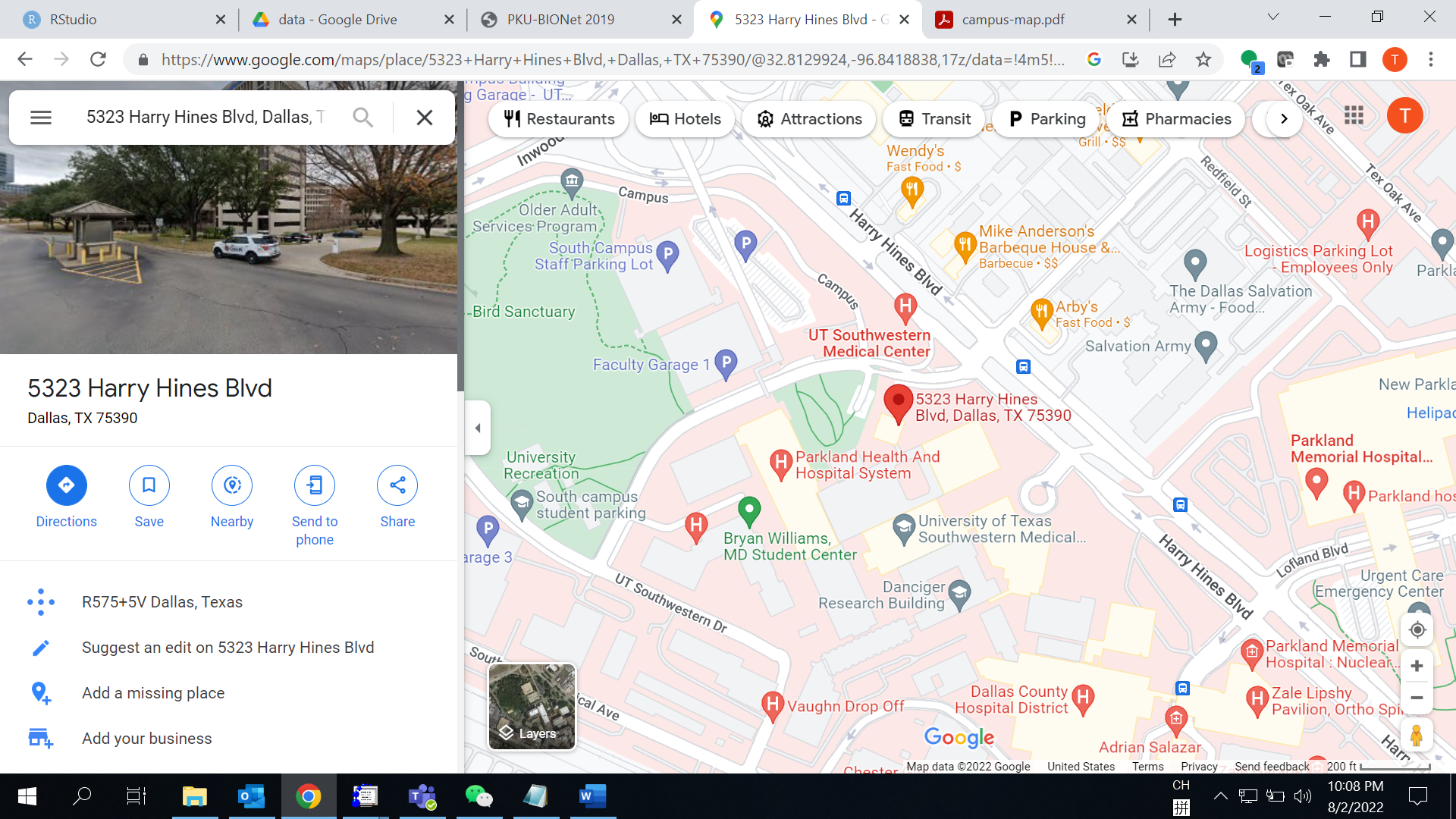 Main event venue:D1.600, South Campus (red, see map below)Parking options:Student/Staff Parking Lot4B and Student Garage 3 (yellow); orLot 7 Visitor Parking (orange)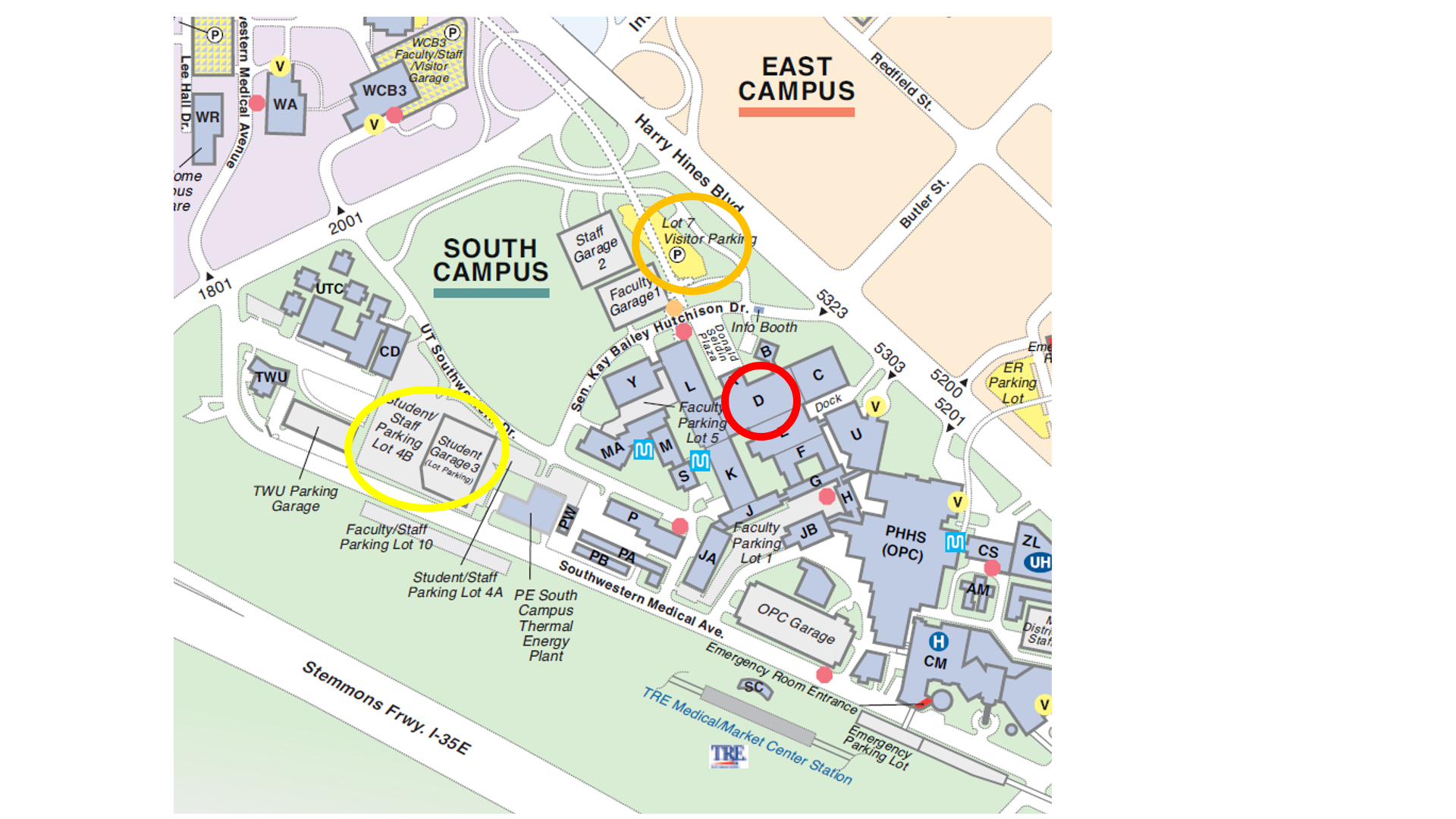 